General informationGoalBefore submitting your #WeAreNATO Project Final Report, please read carefully the #WeAreNATO Project Application Guidelines document. Check-listInitial assessment reportOutputs OutcomesFinal reportPart A (Finance)Confirmation of accuracy of Grantee’s Bank detailsStatement that NATO funds were used fully in line with the submitted and approved project proposalTranslation of relevant documentsPart B (Project implementation and assessment)Updated version of the initial assessment report provided to NATOConsolidated report of the survey resultsFinal programme (if applicable)Final list of Participants (if applicable)Additional commentsTranslation of documentsProject informationI hereby declare that the details in this report are correct.Name, date and signature of the Project Representative:Official use only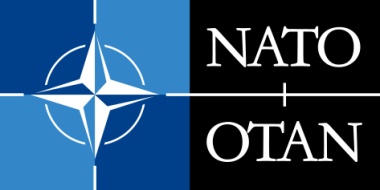 NATO PUBLIC DIPLOMACY PROGRAMMESCALL FOR APPLICATIONS FOR PUBLIC DIPLOMACY PROJECTS PUBLIC DIPLOMACY DIVISION, INTERNATIONAL STAFF, NATO HEADQUARTERSBlvd. Leopold , B-1110 Brussels, Belgium Non-Profit Organisation: Contact Person(s): Name: 	Address:Telephone:		E-mail:		Website:	Main contact person:		Alternative contact person(s):	Title of Project:Venue (city, country): Date:NATO Speakers’ attendance (if applicable):Final total contribution requested to NATO(indicate currency)FOR OFFICIAL USE ONLYFOR OFFICIAL USE ONLYHas the implementing project partner fulfilled its obligations?Y       N Have we received all the necessary documents and are they complete?Y       N Has the implementing project partner fulfilled its obligations?Y       N Have we received all the necessary documents and are they complete?Y       N Comments - Recommendations Date  signature by NATO Programme OfficerDate  signature by NATO Programme Officer